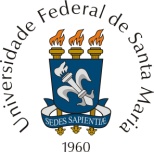 Tecnólogo em GeoprocessamentoReunião do Colegiado de Curso08 de maio de 2012Ata n. 004 - 2012Aos oito dias do mês de maio do ano de dois mil e doze, às nove horas e trinta minutos, na Sala E Trinta do Colégio Politécnico da Universidade Federal de Santa Maria, reuniu-se o Colegiado do Curso Superior de Tecnologia em Geoprocessamento do Colégio Politécnico da UFSM. Estavam presentes, o professor Luiz Felipe Diaz de Carvalho (Coordenador do Curso Superior de Tecnologia em Geoprocessamento); os professores Elódio Sebem ,Adão Robson Elias e Michele Monguilhott representantes docentes e Vinicius Almeida Netto, representante discente. Iniciando os trabalhos, o presidente do Colegiado Prof. Luiz Felipe Diaz de Carvalho deu as boas vindas a todos e passou-se de imediato a discussão do único ponto da ata, criação das DCGs: DPADP XXXX – Implementação de Banco de Dados Espaciais 60 h(2-2) com o pré-requisito DPADP0009- Modelagem de Bancos de Dados Espacial e DPADP XXXX – Linguagem de Programação com o pré-requisito 60 h(2-2) DPADP0015-Algoritmos de Programação, para ofertar ao Curso Superior de Tecnologia em Geoprocessamento no segundo semestre letivo de 2012. Foi discutido o programa da disciplina e bibliografia recomendada, onde os professores destacaram a importância desta disciplina para a complementação da formação dos alunos do curso superior. A disciplina Implementação de Banco de Dados Espaciais será ofertada às terças-feiras pela manhã das oito horas e trinta minutos até as doze horas e trinta minutos e Linguagem de Programação será ofertada às sextas-feiras pela manhã das oito horas e trinta minutos até as doze horas e trinta minutos. Não havendo mais nada a tratar, foi encerrada a reunião e, para constar, lavro a presente ata que vai assinada por mim e pelos demais presentes.____________________________________________________________________________________